ROWEROWA PRZYGODA Autor: Rafał Witek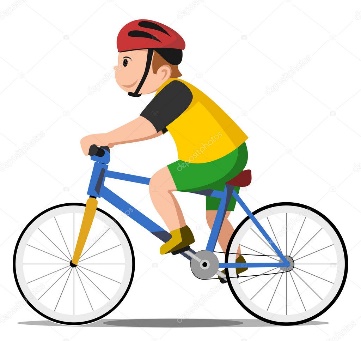 Źródło obrazka: https://pl.depositphotos.com/Czasem nagła chęć mnie bierze,By pojeździć na rowerze.Wtedy wsiadam, gnam przed siebie …I już jestem w siódmym niebie!Pędzę skrajem wielkiej chmury,raz pod górę, a raz z góry.Dryń, dryń! – dzwonek. Pstryk! – przerzutka.Długa trasa? Dla mnie krótka!Jeszcze trochę, jeszcze chwilę …cały świat zostawiam w tyle.Wciąż do przodu pruć mam chętkę.Nagle – ups! – przebiłem dętkę …Pcham więc rower. Dyszę, sapię –powolutku sobie człapię.W domu znajdę jakąś radę …I znów jutro się przejadę!